Willkommen auf den Seiten meiner „kleinen Deutsch Hilfe“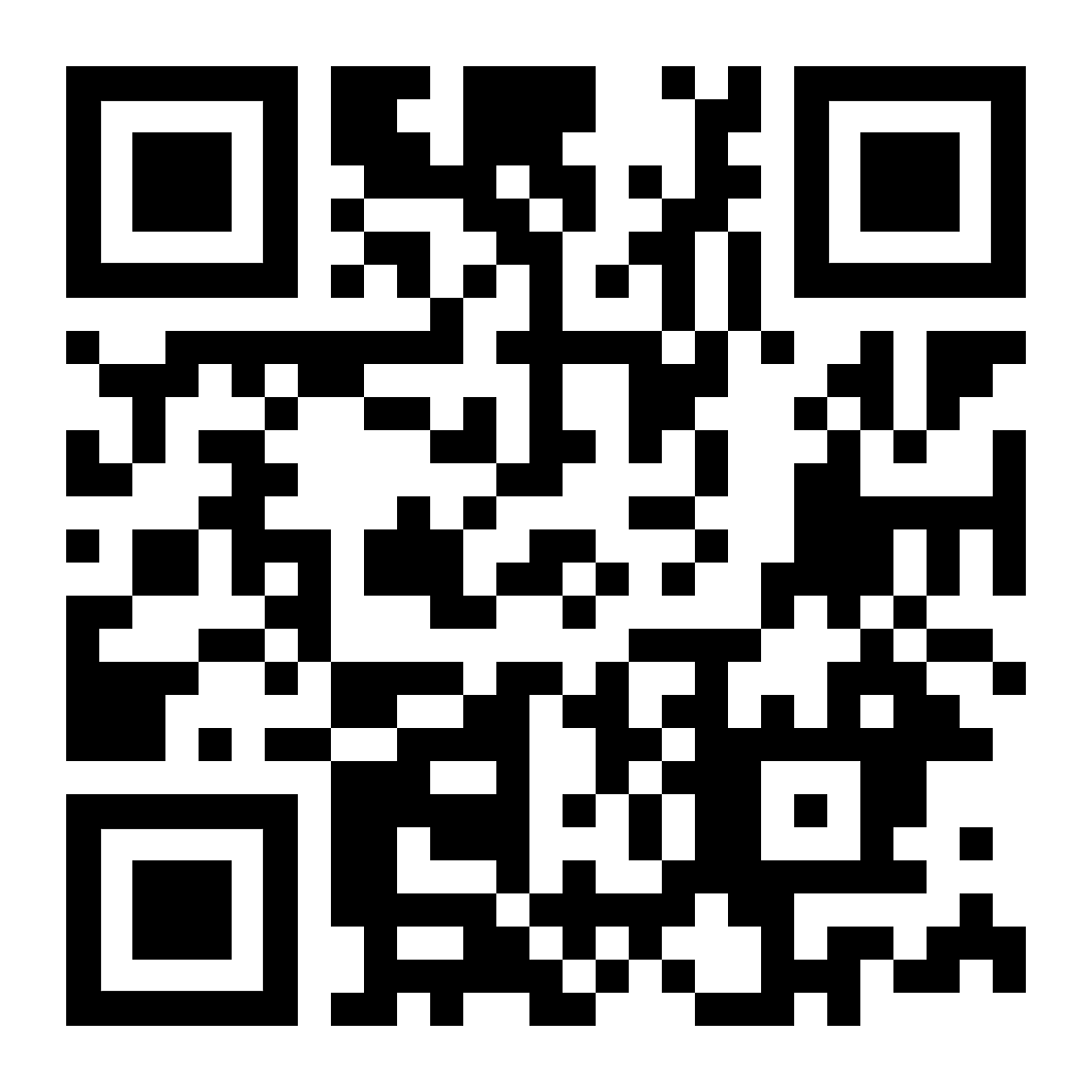 kleine-deutsch-hilfe.at diesen Text anhören – listen to meHelp for beginners - simple basic vocabulary for reading, practicing, listening, and repeatingHilfe für Anfänger – einfacher Grundwortschatz zum Lesen, Üben, Anhören und Nachsprechenkleine-deutsch-hilfe.at diesen Text anhören – listen to meHelp for beginners - simple basic vocabulary for reading, practicing, listening, and repeatingمساعدة للمبتدئين - مفردات أساسية بسيطة للقراءة والممارسة والاستماع والتكرارARkleine-deutsch-hilfe.at diesen Text anhören – listen to meHelp for beginners - simple basic vocabulary for reading, practicing, listening, and repeatingYeni başlayanlar için yardım - basit temel kelimelerokumak, alıştırma yapmak, dinlemek, tekrarlamak için TRkleine-deutsch-hilfe.at diesen Text anhören – listen to meHelp for beginners - simple basic vocabulary for reading, practicing, listening, and repeatingکمک برای مبتدیان -- واژگان ساده اساسی برای خواندن ، تمرین ، گوش دادن ، زیرFAkleine-deutsch-hilfe.at diesen Text anhören – listen to meHelp for beginners - simple basic vocabulary for reading, practicing, listening, and repeatingAlîkariya ji bo destpêkan - ferhenga bingehîn a sadeji bo xwendin, pratîk kirin, guhdarî kirin, dubare kirinKUkleine-deutsch-hilfe.at diesen Text anhören – listen to meHelp for beginners - simple basic vocabulary for reading, practicing, listening, and repeatingد پیل کونکو لپاره مرسته - ساده لومړني قاموس د لوستلو، تمرین کولو، واوروPAkleine-deutsch-hilfe.at diesen Text anhören – listen to meHelp for beginners - simple basic vocabulary for reading, practicing, listening, and repeatingCaawinta kuwa bilowga ah - erayada aasaasiga ah ee fududAkhriska, ku celcelinta, dhageysiga, ku celcelintaENSOДопомога початківцям  – простий базовий словниковий запасдля читання, практики, прослуховування та повторенняUAПомощь начинающим - простая базовая лексикадля чтения, практики, прослушивания и повторения RUAide pour débutants - vocabulaire de base simple  à lire, à pratiquer, à écouter et à répéterAyuda para principiantes: vocabulario básico sencillo para leer, practicar, escuchar y repetirFR
ESSchnellzugänge   Quick Accesses   الوصول السريع   hızlı erişim   دسترسی سریع   Gihîştina zûSchnellzugänge   Quick Accesses   الوصول السريع   hızlı erişim   دسترسی سریع   Gihîştina zûAnhören, Nachsprechen  /  Listening, Repeatingالاستماع والتكرار  /  dinleme, tekrarlamalateinische Schrift  /  Latin Alphabetمعرفة القراءة والكتابة  /  грамотність  /  سواد  Wörter zum Beginn  /  Words to begin with الكلمات لتبدأ  /  ile başlayan kelimeler Deutsch Sprechen  /  speaking instructions تعليمات للتحدث  /  Almanca konuş Wortbildung und Wortfamilien  /  Forming German wordsتكوين الكلمات وعائلات الكلمة   /  kelime oluşumu ve kelime aileleri nützliche Sätze  /  useful phrasesجمل مفيدة  /  kullanışlı ifadeler kurze Texte  /  short textsنصوص قصيرة  /  Kısa metinler Kurzgeschichten  /  short storiesقصص قصيرة  /  kısa hikayeler verschiedene Texte  /  improving texts, نصوص مختلفة  /  farklı metinler Sprache Formen  /  Forms, Grammarشكال الكلام والقواعد  /  Dil formları, gramer Arbeit, Bewerbung  /  Work, Applicationتطبيق العمل  /  iş başvurusu Tirol, Österreich  /  Tyrol, Austriaتيرول ، النمسا  /  Tirol, Avusturya Kurse im Web  /  German Courses onlineدورات على الويب  /  web'deki kurslar zweisprachige Bücher  /  Bi-lingual Booksكتب ثنائية اللغة  /  iki dilli kitaplar Fremdwörter  /  foreign words كلمات اجنبية  /  yabancı kelimeler Technik, Beruf  /   Engineering, Professionالتكنولوجيا والمهنة  /  teknoloji, meslek verschiedene Hinweise  < K04 >   /  Kurze Erklärung  /  شرح قصير  /  short explanation  /  لنډه تشریح   /  توضیح مختصر 
breve explicación  /  brève explication  /  Kısa açıklama  /  Ravekirina kurtHinweis, Note, ملاحظه, Nota, Not, یادونه , اشاره  	[ Seiten zum Ausdrucken ]